Instructions for Updating Label Template This template is designed for Avery labels 5160, 30 1” x 2 5/8 labels per sheet.Use the Replace function (on the Home tab) to search for [Insert Username] and [Insert Password] and replace with the school or district username and password.Delete this page for easier printing.            #INFOhioWorks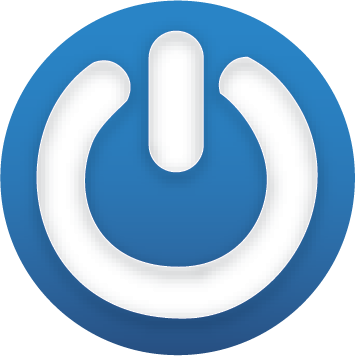             www.infohio.orgUsername: [Insert Username]Password: [Insert Password]            #INFOhioWorks            www.infohio.orgUsername: [Insert Username]Password: [Insert Password]            #INFOhioWorks            www.infohio.orgUsername: [Insert Username]Password: [Insert Password]            #INFOhioWorks            www.infohio.orgUsername: [Insert Username]Password: [Insert Password]            #INFOhioWorks            www.infohio.orgUsername: [Insert Username]Password: [Insert Password]            #INFOhioWorks            www.infohio.orgUsername: [Insert Username]Password: [Insert Password]            #INFOhioWorks            www.infohio.orgUsername: [Insert Username]Password: [Insert Password]            #INFOhioWorks            www.infohio.orgUsername: [Insert Username]Password: [Insert Password]            #INFOhioWorks            www.infohio.orgUsername: [Insert Username]Password: [Insert Password]            #INFOhioWorks            www.infohio.orgUsername: [Insert Username]Password: [Insert Password]            #INFOhioWorks            www.infohio.orgUsername: [Insert Username]Password: [Insert Password]            #INFOhioWorks            www.infohio.orgUsername: [Insert Username]Password: [Insert Password]            #INFOhioWorks            www.infohio.orgUsername: [Insert Username]Password: [Insert Password]            #INFOhioWorks            www.infohio.orgUsername: [Insert Username]Password: [Insert Password]            #INFOhioWorks            www.infohio.orgUsername: [Insert Username]Password: [Insert Password]            #INFOhioWorks            www.infohio.orgUsername: [Insert Username]Password: [Insert Password]            #INFOhioWorks            www.infohio.orgUsername: [Insert Username]Password: [Insert Password]            #INFOhioWorks            www.infohio.orgUsername: [Insert Username]Password: [Insert Password]            #INFOhioWorks            www.infohio.orgUsername: [Insert Username]Password: [Insert Password]            #INFOhioWorks            www.infohio.orgUsername: [Insert Username]Password: [Insert Password]            #INFOhioWorks            www.infohio.orgUsername: [Insert Username]Password: [Insert Password]            #INFOhioWorks            www.infohio.orgUsername: [Insert Username]Password: [Insert Password]            #INFOhioWorks            www.infohio.orgUsername: [Insert Username]Password: [Insert Password]            #INFOhioWorks            www.infohio.orgUsername: [Insert Username]Password: [Insert Password]            #INFOhioWorks            www.infohio.orgUsername: [Insert Username]Password: [Insert Password]            #INFOhioWorks            www.infohio.orgUsername: [Insert Username]Password: [Insert Password]            #INFOhioWorks            www.infohio.orgUsername: [Insert Username]Password: [Insert Password]            #INFOhioWorks            www.infohio.orgUsername: [Insert Username]Password: [Insert Password]            #INFOhioWorks            www.infohio.orgUsername: [Insert Username]Password: [Insert Password]            #INFOhioWorks            www.infohio.orgUsername: [Insert Username]Password: [Insert Password]